Фото отчет за 29.04.2020 г подготовительная группа.1. Утренняя гимнастика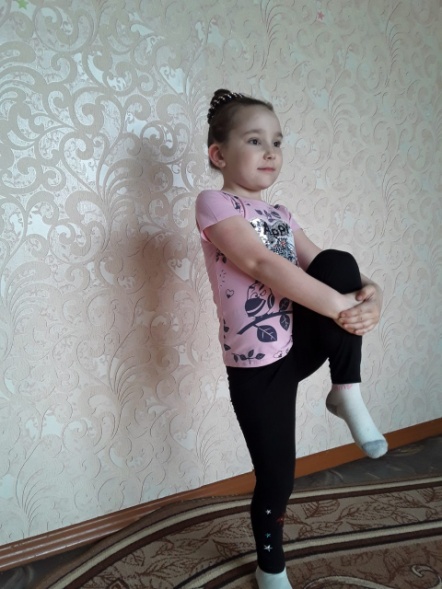 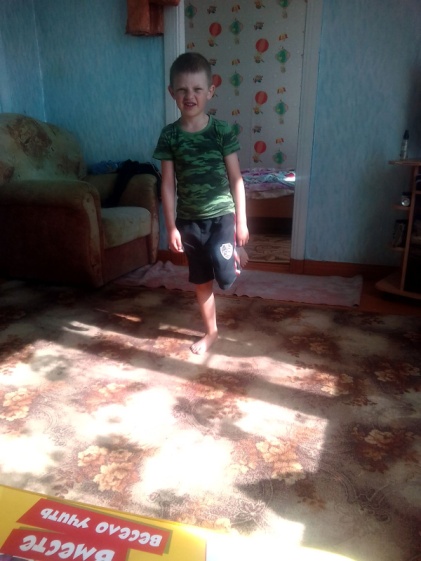 2. Пальчиковая гимнастика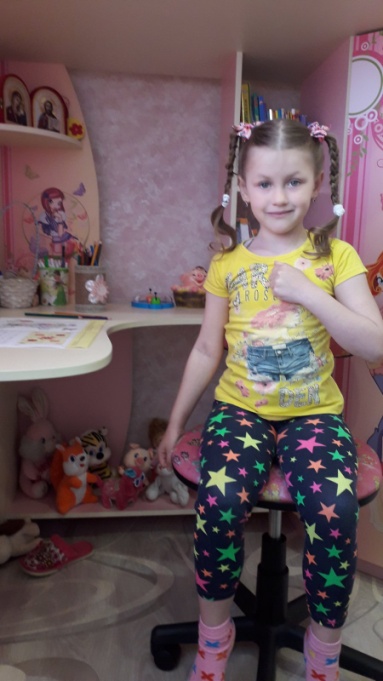 3. Труд дома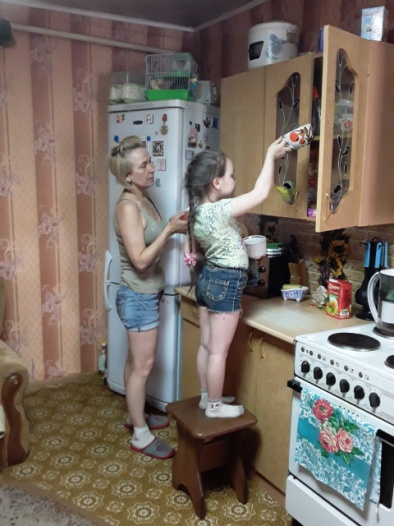 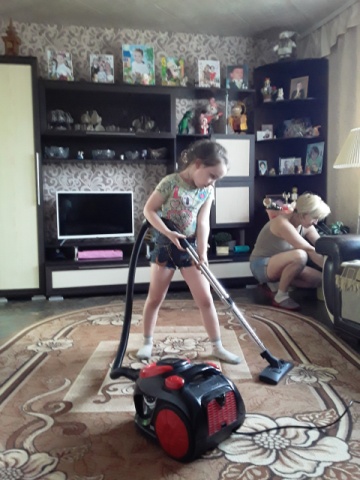 4. НОД:Развитие речи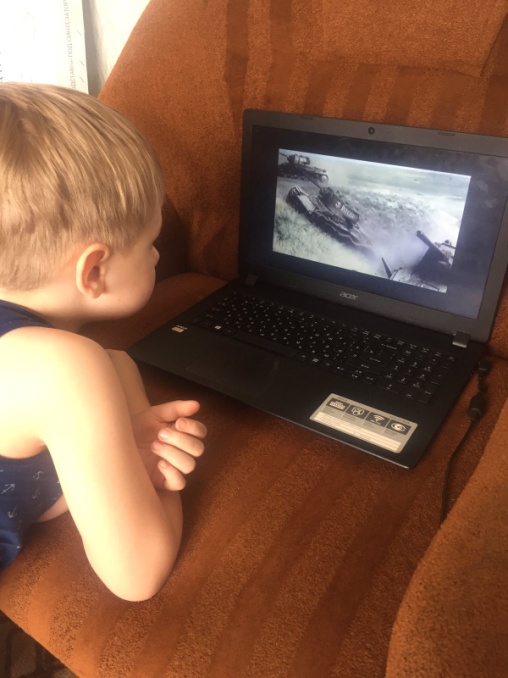 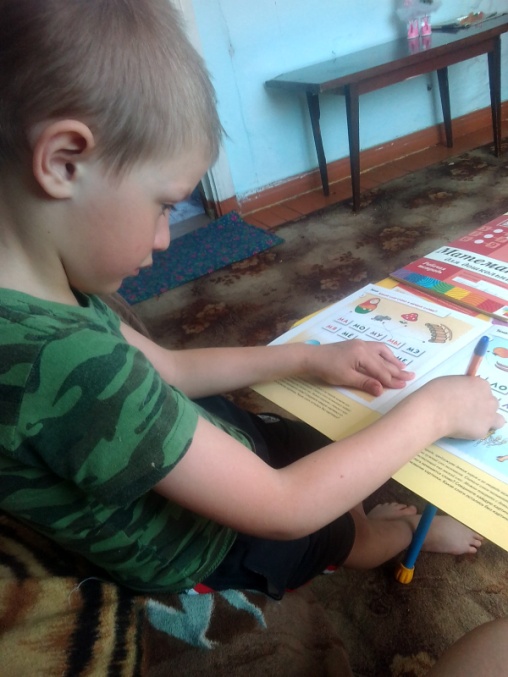 2.Аппликация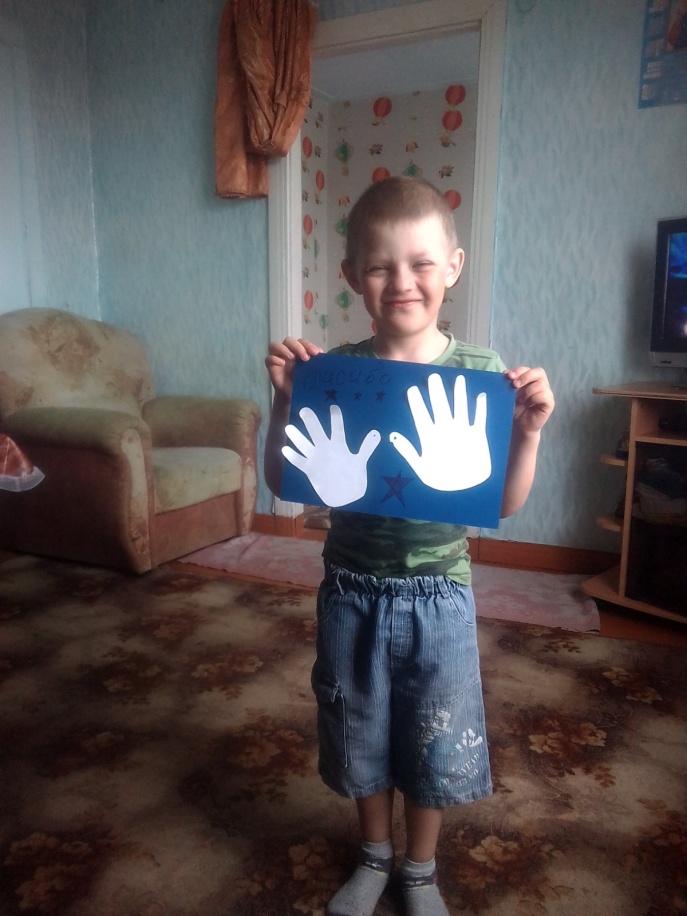 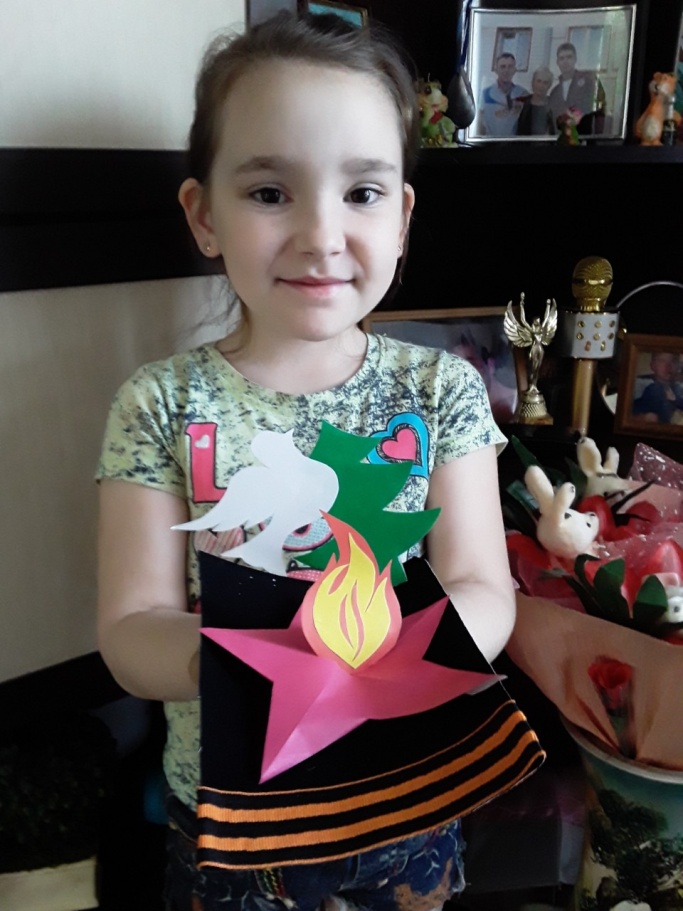 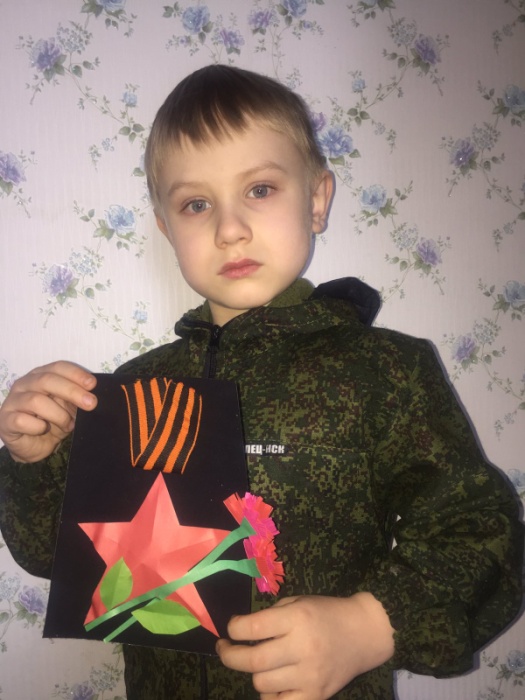 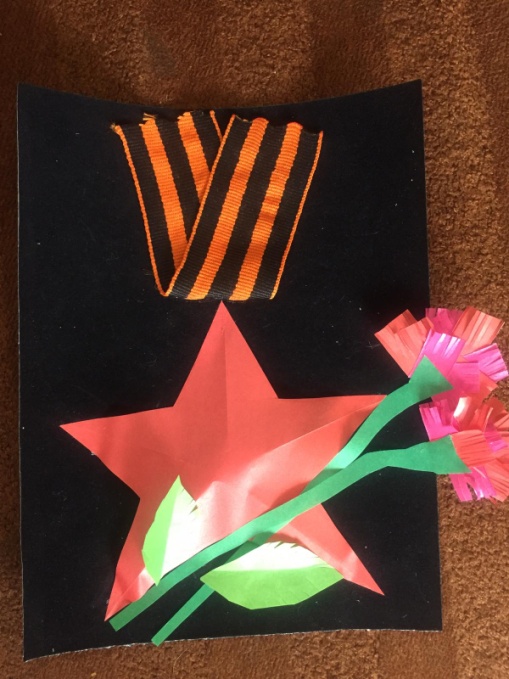 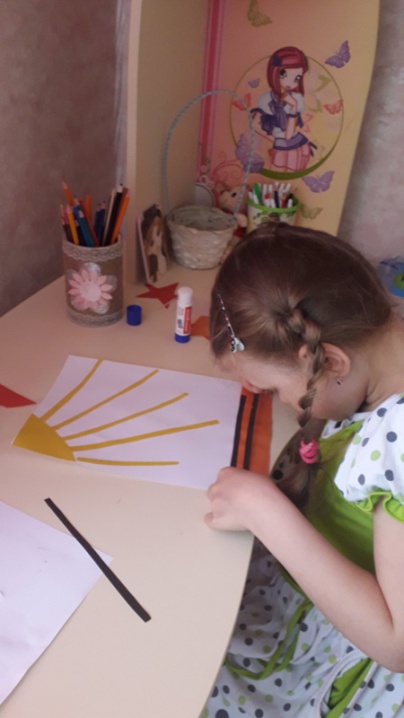 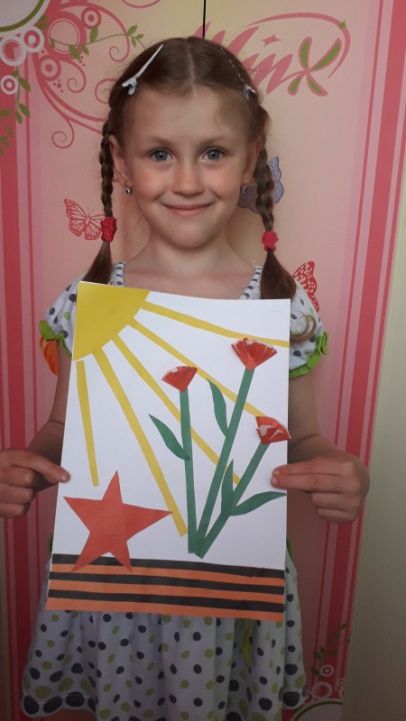 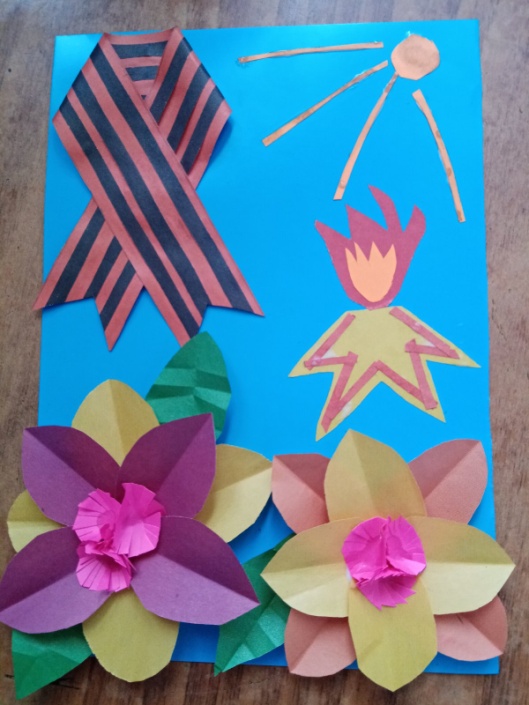 